Сумська міська радаVІIІ СКЛИКАННЯ VII СЕСІЯРІШЕННЯвід 26 травня 2021 року № 1162-МРм. СумиРозглянувши звернення громадянина (вхід. № 764129 від 25.02.2021 управління «ЦНАП у м. Суми»), надані документи, відповідно до  статей 12, 35,               79-1, 116, 118, 121, 122 Земельного кодексу України, статті 50 Закону України «Про землеустрій», частини третьої статті 15 Закону України «Про доступ до публічної інформації», враховуючи протокол засідання постійної комісії з питань архітектури, містобудування, регулювання земельних відносин, природокористування та екології Сумської міської ради від 06.04.2021 № 16, керуючись пунктом 34 частини першої статті 26 Закону України «Про місцеве самоврядування в Україні», Сумська міська рада ВИРІШИЛА:Відмовити Степченку Дмитру Сергійовичу  в наданні дозволу на розроблення проекту землеустрою щодо відведення земельної ділянки у власність за адресою:     м. Суми, поруч з земельними ділянками з кадастровими номерами 5910136300:13:002:0179 та 5910136300:13:001:0548, орієнтовною площею        0,1200 га для ведення садівництва, у зв’язку з невідповідністю місця розташування об’єкта вимогам нормативно-правових актів, а саме: на зазначену земельну ділянку № 1 у садівничому товаристві «Динамівець» зареєстровано право власності, що посвідчується державним актом на право приватної власності на землю серія          СМ  № 082083, зареєстрований за № 010661201874 від 12.09.2006.Сумський міський голова                                                                    О.М. ЛисенкоВиконавець: Клименко Ю.М.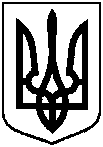 Про відмову Степченку Дмитру Сергійовичу в наданні дозволу на розроблення проекту землеустрою щодо відведення земельної ділянки у власність за адресою: м. Суми,  поруч з земельними ділянками з кадастровими номерами 5910136300:13:002:0179 та  5910136300:13:001:0548, орієнтовною площею 0,1200 га 